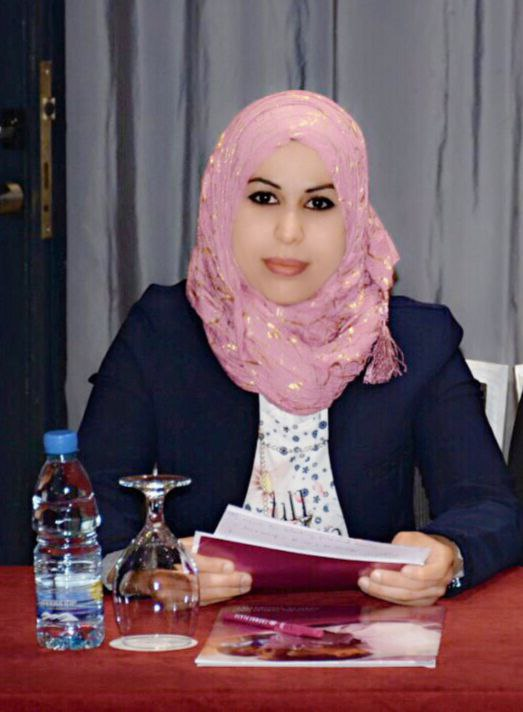 Practical activities